SAFETY SHOES - MADE IN ITALY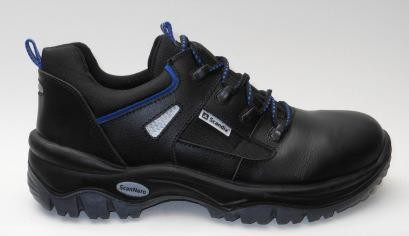 Ref. NummerKategorieFarbeEU36373839404142434445464748TOTALMIN.-PREISref. numbercategorycolorNET-PRICEAX31130 K/SCAS3 Metall freiblack/royal19371750741391061157050561872411,99 €724